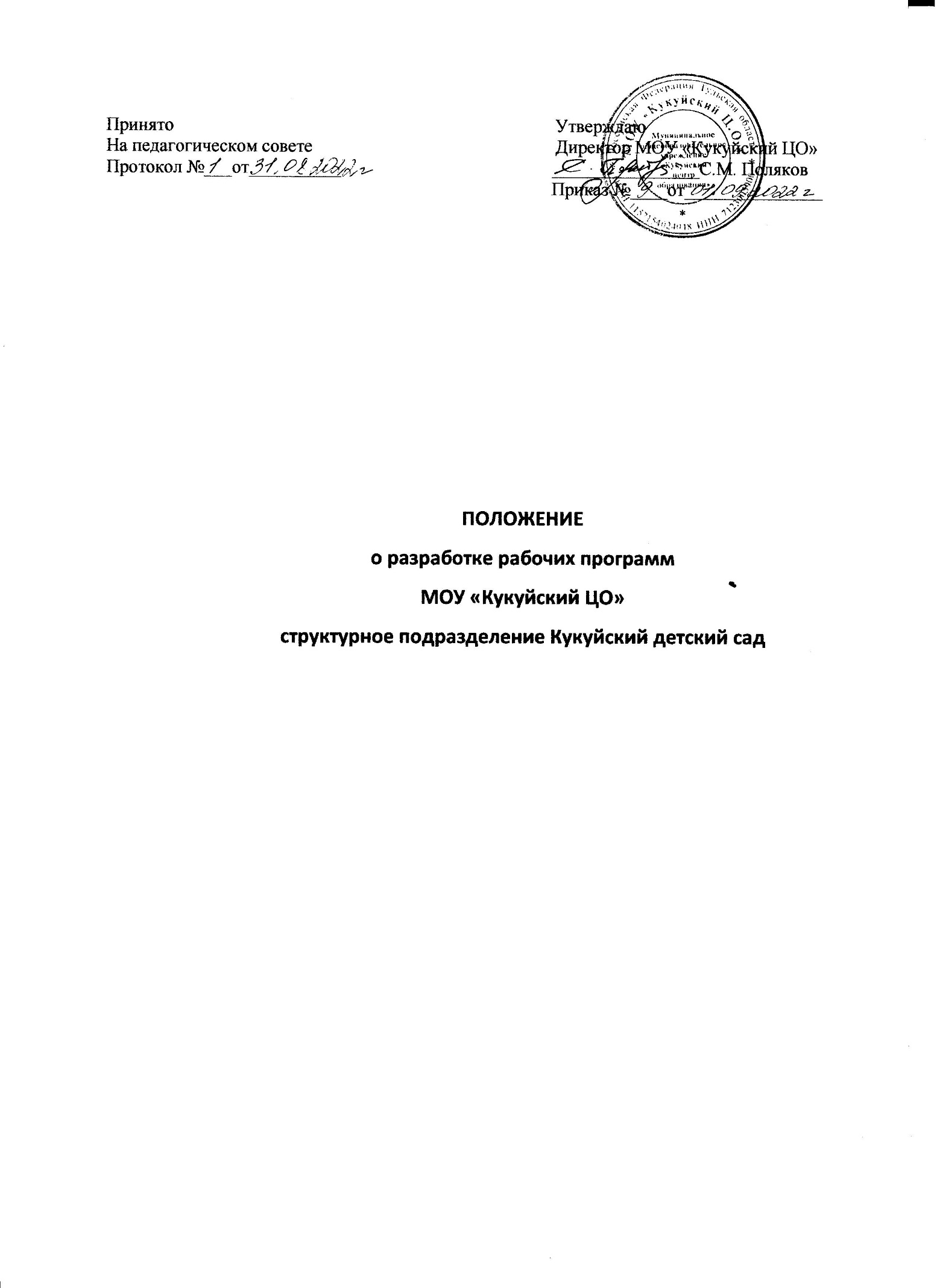 Рабочая программа разрабатывается педагогом в соответствии с его компетенцией. Педагогический работник выбирает один из следующих вариантов установления периода, на который разрабатывается рабочая программа:  рабочая программа разрабатывается на учебный год;  рабочая программа разрабатывается на период реализации ООП;  рабочая программа разрабатывается на срок освоения учебного предмета/учебного курса (в том числе внеурочной деятельности)/учебного модуля. Рабочая программа может быть разработана на основе:  примерной основной образовательной программы соответствующего уровня образования в части конкретного учебного предмета/учебного курса (в том числе внеурочной деятельности)/учебного модуля;  примерной программы, входящей в учебно-методический комплект;  авторской программы;  учебной и методической литературы;  другого материала. Педагогический работник обязан представить рабочую программу на заседании методического объединения, соответствующим протоколом которого фиксируется факт одобрения/неодобрения рабочей программы. Рабочая программа утверждается в составе содержательного раздела ООП соответствующего уровня общего образования приказом директора школы. 